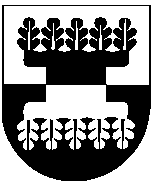 ŠILALĖS RAJONO SAVIVALDYBĖS ADMINISTRACIJOSDIREKTORIUSĮSAKYMASDĖL ŠILALĖS RAJONO SAVIVALDYBĖS ADMINISTRACIJOS DIREKTORIAUS 2021 M. GEGUŽĖS 12 D. ĮSAKYMO NR. DĮV-558 „DĖL NEVYRIAUSYBINIŲ ORGANIZACIJŲ IR BENDRUOMENINĖS VEIKLOS STIPRINIMO 2021 METŲ VEIKSMŲ PLANO 1.1.4 PRIEMONĖS „STIPRINTI BENDRUOMENINĘ VEIKLĄ SAVIVALDYBĖSE“ įgyvendinimo ŠILALĖS RAJONO SAVIVALDYBĖJE TVARKOS APRAŠO PATVIRTINIMO“ PAKEITIMO2021 m. birželio 30 d. Nr. DĮV-747ŠilalėVadovaudamasis Lietuvos Respublikos vietos savivaldos įstatymo 18 straipsnio 1 dalimi, 29 straipsnio 8 dalies 2 punktu, Šilalės rajono savivaldybės tarybos 2021 m. birželio 10 d. sprendimu Nr. T1-158 „Dėl pavedimo Osvaldui Šarmavičiui eiti Šilalės rajono savivaldybės administracijos direktoriaus pareigas“:1. P a k e i č i u  Nevyriausybinių organizacijų ir bendruomeninės veiklos stiprinimo 2021 metų veiksmų plano 1.1.4 priemonės „Stiprinti bendruomeninę veiklą savivaldybėse“ įgyvendinimo Šilalės rajono savivaldybėje tvarkos aprašą, patvirtintą Šilalės rajono savivaldybės administracijos direktoriaus 2021 m. gegužės 12 d. įsakymo Nr. DĮV-558 „Dėl  Nevyriausybinių organizacijų ir bendruomeninės veiklos stiprinimo 2021 metų veiksmų plano 1.1.4 priemonės „Stiprinti bendruomeninę veiklą savivaldybėse“ įgyvendinimo Šilalės rajono savivaldybėje tvarkos aprašo patvirtinimo“ 1 punktu, ir išdėstau jį nauja redakcija (pridedama).2.	Į p a r e i g o j u Veiklos administravimo skyriaus priimamojo sekretorę Vilmą Žiogienę su įsakymu supažindinti pasirašytinai per dokumentų valdymo sistemą „Kontora“   Bijotų, Bilionių, Didkiemio, Kaltinėnų, Kvėdarnos, Laukuvos, Palentinio, Pajūrio, Šilalės kaimiškosios, Šilalės miesto, Tenenių, Traksėdžio, Upynos, Žadeikių seniūnijų seniūnus. 3. P a v e d u paskelbti šį įsakymą Šilalės rajono savivaldybės interneto svetainėje www.silale.lt ir Teisės aktų registre. Šis įsakymas gali būti skundžiamas Lietuvos Respublikos administracinių bylų teisenos įstatymo nustatyta tvarkas Lietuvos administracinių ginčų komisijos Klaipėdos apygardos skyriui (H. Manto g. 37, 92236 Klaipėda) arba Reginų apygardos administracinio teismo Klaipėdos rūmams (Galinio Pylimo g. 9, 91230 Klaipėda) per vieną mėnesį nuo šio įsakymo įteikimo suinteresuotam asmeniui dienos.Administracijos direktoriaus pavaduotojas, laikinai einantis direktoriaus pareigas                                                            Osvaldas Šarmavičius